ΠΡΩΤΟΔΙΚΕΙΟ ΤΡΙΚΑΛΩΝΑριθμός Απόφασης17 / 2019TO ΠΟΛΥΜΕΛΕΣ ΠΡΩΤΟΔΙΚΕΙΟ ΤΡΙΚΑΛΩΝ(Διαδικασία Εκουσίας Δικαιοδοσίας)Συγκροτήθηκε από τους Δικαστές, Αλέξανδρο Οικονόμου, Πρόεδρο Πρωτοδικών, Μαρία Τσάνα, Πρωτοδίκη - Εισηγήτρια και Βασιλική Μυλωνά, Πρωτοδίκη, και από τη Γραμματέα Αθηνά Πετσέτα.Συνεδρίασε δημόσια, στο ακροατήριό του, στα Τρίκαλα, στις 11 Μαΐου 2019, προκειμένου να προβεί στην ανακήρυξη των συνδυασμών και μεμονωμένων υποψηφίων, που θα συμμετάσχουν στις Δημοτικές Εκλογές της 26ης Μαΐου 2019, για την ανάδειξη συμβούλων κοινοτήτων και προέδρων κοινοτήτων για τις πενήντα μία (51) κοινότητες του Δήμου Μετεώρων και που δηλώθηκαν νόμιμα και εμπρόθεσμα.Αφού έλαβε υπόψη τις δηλώσεις καταρτίσεως συνδυασμών και τις μεμονωμένες υποψηφιότητες για τις Κοινότητες του Δήμου Μετεώρων, που επιδόθηκαν ή παραδόθηκαν στον Πρόεδρο του Δικαστηρίου και συγκεκριμένα τις δηλώσεις κατάρτισης συνδυασμών υποψηφίων συμβούλων κοινοτήτων με μόνιμο πληθυσμό άνω των τριακοσίων (300) κατοίκων, ως κατωτέρω παρατίθενται κατά απόλυτη χρονική αλληλουχία υποβολής των δηλώσεων, και τις μεμονωμένες υποψηφιότητες προέδρων κοινοτήτων με μόνιμο πληθυσμό έως και τριακοσίων (300) κατοίκων, ως κατωτέρω παρατίθενται κατ’ απόλυτη αλφαβητική σειρά:                 ΤΟ ΔΙΚΑΣΤΗΡΙΟ ΣΚΕΦΘΗΚΕ ΣΥΜΦΩΝΑ ΜΕ ΤΟ ΝΟΜΟΠαραδεκτώς, κατά τη διαδικασία της εκουσίας δικαιοδοσίας, εμπροθέσμως, ήτοι την δέκατη πέμπτη (15η) ημέρα πριν την ψηφοφορία, και νομίμως, σύμφωνα με το άρθρο 20 του ν. 3852/2010 «Νέα Αρχιτεκτονική της Αυτοδιοίκησης και της Αποκεντρωμένης Διοίκησης - Πρόγραμμα Καλλικράτης», ως ισχύει, μετά την αντικατάστασή του με τα άρθρα 19 και 44 παρ. 2 και 3 του Ν.4555/2018 (ΦΕΚ Α’ 133/19.7.2018), σε συνδυασμό με τα άρθρα 1, 2, 9, 13, 14 του ίδιου νόμου, φέρονται ενώπιον αυτού του Δικαστηρίου οι πιο πάνω δηλώσεις καταρτίσεως συνδυασμών, υποψηφίων συμβούλων των κοινοτήτων και μεμονωμένες υποψηφιότητες προέδρων των κοινοτήτων του Δήμου Μετεώρων, προκειμένου να γίνει η ανακήρυξή τους.Σύμφωνα δε με τα οριζόμενα στο άρθρο 2 του Ν.3852/2010, όπως ισχύει σήμερα, μετά την αντικατάστασή του με το άρθρο 4 Ν. 4555/2018, οι δημοτικές κοινότητες του Δήμου Μετεώρων μετονομάζονται σε κοινότητες. Επομένως, ο Δήμος Μετεώρων αποτελείται από πενήντα μία κοινότητες. Περαιτέρω, σύμφωνα με το άρθρο 20 του Ν. 3852/2010, όπως ισχύει μετά την αντικατάστασή του με τα άρθρα 19 και 44 παρ.2 και 3 του Ν.4555/2018, την δέκατη πέμπτη (15η) ημέρα πριν από την ψηφοφορία το Πρωτοδικείο ανακηρύσσει, σε δημόσια συνεδρίαση, τους συνδυασμούς, καθώς και τους υποψηφίους ενιαίου ψηφοδελτίου κοινοτήτων έως και τριακοσίων (300) κατοίκων, που έχουν δηλωθεί νόμιμα. Για την ανακήρυξη συνδυασμών υποψηφίων συμβούλων κοινοτήτων, με πληθυσμό άνω των τριακοσίων (300) ατόμων, το οικείο Πρωτοδικείο εξετάζει: α) αν η δήλωση υποβλήθηκε εμπρόθεσμα, από υποψήφιο σύμβουλο της κοινότητας, τον οποίον εξουσιοδοτούν οι λοιποί υποψήφιοι του συνδυασμού, ή με δικαστικό επιμελητή, ύστερα από παραγγελία υποψήφιου συμβούλου της κοινότητας, τον οποίο εξουσιοδοτούν οι λοιποί υποψήφιοι του συνδυασμού, β) αν ο αριθμός των αναγραφόμενων στη δήλωση υποψηφίων είναι μικρότερος από το προβλεπόμενο ελάχιστο όριο (σύμφωνα με το άρθρο 18 Α παρ. 5 περ.γ΄, όπως ισχύει μετά την αντικατάστασή του με το άρθρο 52 παρ.2 Ν. 4604/2019, ο αριθμός των υποψήφιων δημοτικών συμβούλων πρέπει να είναι ίσος τουλάχιστον με τον αριθμό των εδρών των συμβούλων της οικείας κοινότητας, με δυνατότητα προσαυξήσεως έως και πενήντα τοις εκατό (50%), ενώ δεκαδικός αριθμός στρογγυλοποιείται στην επόμενη ακέραιη μονάδα, εφόσον το κλάσμα είναι ίσο με μισό της μονάδας και άνω), γ) αν ο αριθμός των υποψήφιων συμβούλων από κάθε φύλο ανέρχεται σε ποσοστό σαράντα τοις εκατό (40%), τουλάχιστον, του συνολικού αριθμού των υποψηφίων του οικείου συνδυασμού, με τον δεκαδικό αριθμό να στρογγυλοποιείται στην επόμενη ακέραιη μονάδα, εφόσον το κλάσμα είναι ίσο με μισό της μονάδας και άνω (άρθρο 18 Α παρ.5), δ) αν το όνομα και το τυχόν έμβλημα του συνδυασμού είναι έγκυρα, ενώ κατ’ εξαίρεση επιτρέπεται να κατατεθούν συνδυασμοί με το ίδιο όνομα και έμβλημα σε περισσότερες της μίας κοινότητες του ίδιου δήμου, εφόσον αυτό ταυτίζεται με το όνομα και το έμβλημα συνδυασμού υποψηφίου δημάρχου και δημοτικών συμβούλων του ίδιου δήμου, αλλά στην περίπτωση αυτή, η δήλωση της παραγράφου 4 υποβάλλεται υποχρεωτικά, για όλους τους συνδυασμούς του προηγούμενου εδαφίου, από τον υποψήφιο δήμαρχο επικεφαλής του συνδυασμού, και ε) αν με τη δήλωση του συνδυασμού προσκομίζονται για κάθε υποψήφιο τα απαιτούμενα από το άρθρο 18Α παρ.6 δικαιολογητικά. Ειδικά για τον αριθμό των συμβούλων κάθε κοινότητας, στο άρθρο 8 παρ.2 του ίδιου νόμου προβλέπεται ότι το συμβούλιο της κοινότητας αποτελείται από πέντε (5) μέλη σε κοινότητες με μόνιμο πληθυσμό από τριακόσιους έναν έως δύο χιλιάδες (301-2.000) κατοίκους, από επτά (7) μέλη σε κοινότητες με μόνιμο πληθυσμό από δύο χιλιάδες έναν έως δέκα χιλιάδες (2.001-10.000) κατοίκους, από έντεκα (11) μέλη σε κοινότητες με μόνιμο πληθυσμό από δέκα χιλιάδες έναν έως πενήντα χιλιάδες (10.001-50.000) κατοίκους και από δεκαπέντε (15) μέλη σε κοινότητες με μόνιμο πληθυσμό από πενήντα χιλιάδες έναν (50.001) και άνω κατοίκους. Τέλος, σύμφωνα με τις παραγράφους 8 και 9 του άρθρου 18 του ίδιου νόμου, που εφαρμόζονται και στη διαδικασία ανακηρύξεως των συμβούλων των κοινοτήτων (άρθρο 18 Α΄ παρ. 9), κάθε υποψήφιος για τον οποίο δεν προσκομίζονται τα προβλεπόμενα από τις διατάξεις του άρθρου 18Α παρ. 6 του ν.3852/2010 δικαιολογητικά δεν ανακηρύσσεται, ενώ αν η δήλωση του συνδυασμού δεν περιλαμβάνει τα ελάχιστα στοιχεία της παραγράφου 4 του παρόντος ή δεν περιλαμβάνει έγκυρο όνομα συνδυασμού, σύμφωνα με την παράγραφο 7 ή υποβάλλεται εκπρόθεσμα ή περιλαμβάνει, εξαρχής ή κατόπιν εφαρμογής του πρώτου εδαφίου της προηγούμενης παραγράφου, λιγότερους υποψήφιους από τα ελάχιστα όρια της παραγράφου 5 ή δεν πληροί την ποσόστωση φύλου της παραγράφου 5 και αυτό βεβαιωθεί από το δικαστήριο, η δήλωση είναι απαράδεκτη.Για την ανακήρυξη μεμονωμένων προέδρων κοινοτήτων, με πληθυσμό κάτω των τριακοσίων (300) ατόμων, το Πρωτοδικείο εξετάζει: α) αν η δήλωση υποβλήθηκε εμπρόθεσμα, σύμφωνα με τα προαναφερόμενα, και β) αν με τη δήλωση του κάθε υποψηφίου προσκομίζονται τα απαιτούμενα από το άρθρο 18Β’ παρ.2, ήτοι πιστοποιητικό γέννησης, στο οποίο να βεβαιώνεται η εγγραφή του υποψήφιου στο δημοτολόγιο του Δήμου, όπου θέτει υποψηφιότητα ή πιστοποιητικό οικογενειακής κατάστασης του Δήμου, στον οποίο είναι υποψήφιος, στο οποίο να αναγράφεται ο υποψήφιος με την επισήμανση ότι είναι δημότης του Δήμου αυτού και υπεύθυνη δήλωση του υποψήφιου ότι δεν έχει στερηθεί τα πολιτικά του δικαιώματα ή ότι έληξε η πρόσκαιρη αποστέρηση των δικαιωμάτων αυτών ή θα έχει λήξει την ημέρα της εκλογής, καθώς και ότι δεν συντρέχουν τα κωλύματα εκλογιμότητας του άρθρου 14 (μη απαιτουμένης θεώρησης του γνησίου της υπογραφής του δηλούντος) και γ) αν περιλαμβάνει τα ελάχιστα στοιχεία που ορίζει το άρθρο 18 Β,  παρ.1 εδ.β΄ του Ν. 3852/2010, ήτοι το επώνυμο, το όνομα και το πατρώνυμο του υποψηφίου.Στην προκείμενη περίπτωση, από τον έλεγχο των παραπάνω; δηλώσεων κατάρτισης συνδυασμών και υποψηφιοτήτων των προέδρων των κοινοτήτων με μόνιμο πληθυσμό έως τριακοσίων (300) κατοίκων, των συνημμένων σε αυτές δικαιολογητικών προκύπτει ότι οι δηλώσεις για τους συνδυασμούς και τις υποψηφιότητες στις κοινότητες του ως άνω Δήμου Μετεώρων καταρτίστηκαν νομότυπα, περιλαμβάνουν υποψηφίους συμβούλους, οι οποίοι διαθέτουν τα νόμιμα προσόντα εκλογιμότητας κατ’ άρθρο 13 σε συνδυασμό με άρθρο 10 του Ν. 3852/2010 και περαιτέρω: α) ο αριθμός των υποψηφίων συμβούλων από κάθε φύλο ανέρχεται σε ποσοστό ίσο τουλάχιστον με το 40% του συνολικού αριθμού των υποψηφίων κάθε συνδυασμού, κατά τα αναφερόμενα στις προηγούμενες σκέψεις, β) κατατέθηκαν εμπρόθεσμα από τα δικαιούμενα προς τούτο φυσικά πρόσωπα και γ) έχουν προσαρτηθεί σε αυτές τα απαιτούμενα ως άνω δικαιολογητικά, από τα οποία και προκύπτει ότι ο υποψήφιος διαθέτει τα νόμιμα προσόντα εκλογιμότητας κατ’ άρθρο 13 του ίδιου Ν. 3852/2010 και δεν συντρέχουν στο πρόσωπό του κωλύματα εκλογιμότητας και ασυμβίβαστα, όπως αυτά μνημονεύονται στη διάταξη του άρθρου 14 του ιδίου ως άνω Νόμου. Ειδικότερα επισυνάπτονται: α) πιστοποιητικό εγγραφής στο δημοτολόγιο του δήμου όπου είναι υποψήφιος, β) υπεύθυνη δήλωση του υποψηφίου ότι αποδέχεται την υποψηφιότητα για το συγκεκριμένο αξίωμα, δεν έχει στερηθεί κανένα πολιτικό του δικαίωμα ή ότι έληξε η πρόσκαιρη αποστέρηση των δικαιωμάτων αυτών ή θα έχει λήξει την ημέρα της εκλογής, καθώς και ότι δεν συντρέχουν τα κωλύματα εκλογιμότητας του άρθρου 14 του Ν. 3852/2010, γ) αποδεικτικά εισπράξεως της Δ.Ο.Υ. και ηλεκτρονικά παράβολα, από τα οποία να προκύπτει ότι κάθε υποψήφιος σύμβουλος και κάθε υποψήφιος πρόεδρος κοινότητας έχει καταθέσει υπέρ του Δημοσίου, το ποσό των δέκα (10) ευρώ. Κατά συνέπεια, συντρέχουν οι νόμιμες προϋποθέσεις για να ανακηρυχθούν όλοι οι πιο πάνω; συνδυασμοί υποψηφίων και μεμονωμένοι υποψήφιοι, όπως ορίζεται ειδικότερα στο διατακτικό, κατ’ άρθρο 20 του Ν. 3852/2010.ΓΙΑ ΤΟΥΣ ΛΟΓΟΥΣ ΑΥΤΟΥΣΑνακηρύσσει τους συνδυασμούς υποψηφίων συμβούλων κοινοτήτων με μόνιμο πληθυσμό άνω των τριακοσίων (300) κατοίκων και τους υποψήφιους προέδρους κοινοτήτων με μόνιμο πληθυσμό έως και τριακοσίων (300) κατοίκων (σε ενιαίο ψηφοδέλτιο), που θα συμμετάσχουν στις Δημοτικές και Κοινοτικές Εκλογές της 26ης Μαΐου 2019 του Δήμου Μετεώρων, Περιφερειακής Ενότητας Τρικάλων, όπως παρακάτω:Δημοτική Ενότητα ΑσπροποτάμουΚοινότητα (πρ. Τοπική) Αγίας ΠαρασκευήςΕΝΙΑΙΟ ΨΗΦΟΔΕΛΤΙΟ, στο οποίο περιλαμβάνεται ο κάτωθι υποψήφιος πρόεδρος κοινότητας, ήτοι:1. ΤΟΣΚΑΣ ΓΡΗΓΟΡΙΟΣ του ΝΙΚΟΛΑΟΥΚοινότητα (πρ. Τοπική) ΑνθούσηςΕΝΙΑΙΟ ΨΗΦΟΔΕΛΤΙΟ,  στο οποίο περιλαμβάνονται οι κάτωθι υποψήφιοι πρόεδροι κοινότητας, ήτοι:ΝΤΙΡΟΚΑΛΤΣΗΣ ΓΕΩΡΓΙΟΣ του ΔΗΜΗΤΡΙΟΥΝΤΟΥΣΙΟΣ ΙΩΑΝΝΗΣ του ΚΩΝΣΤΑΝΤΙΝΟΥΚοινότητα (πρ. Τοπική) ΚαλλιρρόηςΕΝΙΑΙΟ ΨΗΦΟΔΕΛΤΙΟ,  στο οποίο περιλαμβάνεται ο κάτωθι υποψήφιος πρόεδρος κοινότητας, ήτοι:1. ΑΓΓΕΛΗΣ ΚΩΝΣΤΑΝΤΙΝΟΣ του ΧΡΗΣΤΟΥΚοινότητα (πρ. Τοπική) ΚαταφύτουΕΝΙΑΙΟ ΨΗΦΟΔΕΛΤΙΟ, στο οποίο περιλαμβάνονται οι κάτωθι υποψήφιοι πρόεδροι κοινότητας, ήτοι:ΓΙΑΝΝΕΛΟΣ ΣΩΤΗΡΙΟΣ του ΙΩΑΝΝΗΠΑΤΑΚΑΣ ΑΘΑΝΑΣΙΟΣ του ΧΡΗΣΤΟΥΠΕΛΤΕΚΗΣ ΣΩΤΗΡΙΟΣ του ΣΠΥΡΙΔΩΝΟΣΡΩΜΟΣΙΟΣ ΚΩΝΣΤΑΝΤΙΝΟΣ του ΒΑΣΙΛΕΙΟΥΤΣΙΑΚΑΛΟΣ ΚΩΝΣΤΑΝΤΙΝΟΣ του ΔΗΜΗΤΡΙΟΥΚοινότητα (πρ. Τοπική) ΚρανέαςΕΝΙΑΙΟ ΨΗΦΟΔΕΛΤΙΟ,  στο οποίο περιλαμβάνονται οι κάτωθι υποψήφιοι πρόεδροι κοινότητας, ήτοι:ΜΑΝΙΑΣ ΔΗΜΗΤΡΙΟΣ του ΒΑΣΙΛΕΙΟΥΜΑΤΣΟΣ ΓΕΩΡΓΙΟΣ του ΧΡΗΣΤΟΥΝΤΑΜΑΤΗΣ ΘΕΟΔΩΡΟΣ του ΑΠΟΣΤΟΛΟΥΚοινότητα (πρ. Τοπική) ΠολυθέαςΕΝΙΑΙΟ ΨΗΦΟΔΕΛΤΙΟ,  στο οποίο περιλαμβάνονται οι κάτωθι υποψήφιοι πρόεδροι κοινότητας, ήτοι:ΠΑΠΑΔΟΠΟΥΛΟΣ ΠΑΝΤΕΛΗΣ του ΑΘΑΝΑΣΙΟΥΧΕΛΙΔΩΝΗΣ ΙΩΑΝΝΗΣ του ΑΛΚΙΒΙΑΔΗΧΕΛΙΔΩΝΗΣ ΧΡΗΣΤΟΣ του ΒΑΣΙΛΕΙΟΥΚοινότητα (πρ. Τοπική) ΣτεφανίουΕΝΙΑΙΟ ΨΗΦΟΔΕΛΤΙΟ, στο οποίο περιλαμβάνονται οι κάτωθι υποψήφιοι πρόεδροι κοινότητας, ήτοι:ΓΕΡΑΚΑΣ ΓΕΩΡΓΙΟΣ του ΣΤΕΦΑΝΟΥΚΟΥΡΕΝΤΑΣ ΕΥΘΥΜΙΟΣ του ΣΩΤΗΡΙΟΥΝΤΑΜΑΤΗΣ ΑΠΟΣΤΟΛΟΣ του ΘΕΟΔΩΡΟΥΚοινότητα (πρ. Τοπική) ΧαλικίουΕΝΙΑΙΟ ΨΗΦΟΔΕΛΤΙΟ, στο οποίο περιλαμβάνονται οι κάτωθι υποψήφιοι πρόεδροι κοινότητας, ήτοι:ΔΕΛΗΔΗΜΟΣ ΒΑΣΙΛΕΙΟΣ του ΚΩΝΣΤΑΝΤΙΝΟΥΚΙΤΣΟΣ ΑΛΕΞΑΝΔΡΟΣ-ΠΑΝΑΓΙΩΤΗΣ του ΑΘΑΝΑΣΙΟΥΔημοτική Ενότητα ΒασιλικήςΚοινότητα (πρ. Τοπική) ΒασιλικήςΤο συνδυασμό με το όνομα "ΕΝΩΜΕΝΗ ΒΑΣΙΛΙΚΗ", με έμβλημα «Η κυρά Βασιλική είναι πέτρινη λιθογραφία που απεικονίζει την μορφή γυναίκας να κρατάει κλαδί ελιάς.», στον οποίο περιλαμβάνονται οι κάτωθι υποψήφιοι σύμβουλοι κοινότητας, ήτοι: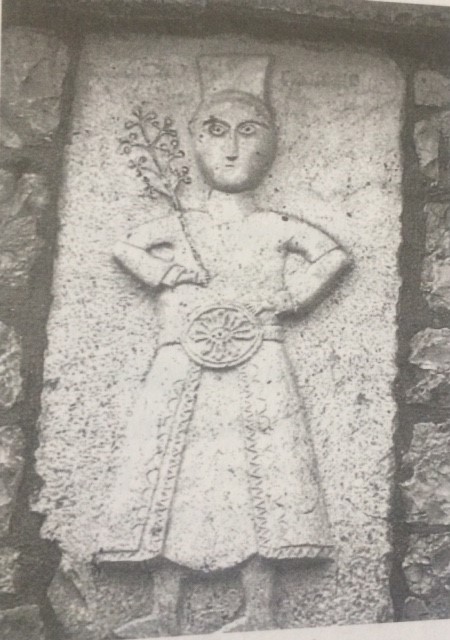 ΒΛΑΧΟΔΗΜΟΣ ΑΠΟΣΤΟΛΟΣ του ΒΑΣΙΛΕΙΟΥΖΥΓΟΥΡΗ ΕΛΕΝΗ του ΕΛΕΥΘΕΡΙΟΥΚΑΡΑΓΙΑΝΝΗΣ ΑΛΕΞΑΝΔΡΟΣ του ΙΩΑΝΝΗΚΟΛΩΝΑ ΒΑΪΑ του ΒΑΣΙΛΕΙΟΥΚΩΤΣΙΑ ΖΩΗ του ΑΛΕΞΑΝΔΡΟΥΜΑΡΓΕΛΟΣ ΣΤΕΡΓΙΟΣ του ΙΩΑΝΝΗΝΑΚΑΣ ΕΥΑΓΓΕΛΟΣ του ΓΕΩΡΓΙΟΥΚοινότητα (πρ. Τοπική) Θεοπέτρας	1. Το συνδυασμό με το όνομα "Νέο Ξεκίνημα - Ανεξάρτητος Δήμος", με έμβλημα «Τέσσερις βράχοι των Μετεώρων και ο ήλιος» , στον οποίο περιλαμβάνονται οι κάτωθι υποψήφιοι σύμβουλοι κοινότητας, ήτοι: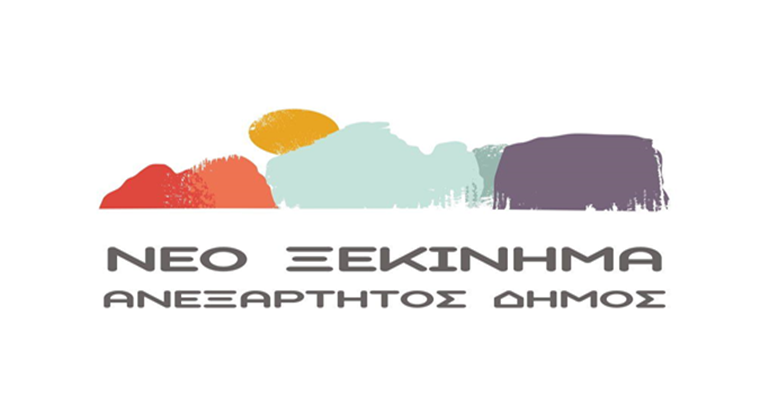 ΓΑΤΣΙΑΣ ΕΥΘΥΜΙΟΣ του ΘΕΟΔΩΡΟΥΓΚΟΤΖΙΑ ΕΥΑΓΓΕΛΗ του ΒΑΣΙΛΕΙΟΥΚΑΡΑΜΙΝΤΖΙΟΣ ΑΛΕΞΑΝΔΡΟΣ του ΚΩΝΣΤΑΝΤΙΝΟΥΚΟΥΜΠΟΥΔΙΕΤΑ ΑΝΝΑ του ΑΝΑΤΟΛΙΟΥΧΑΤΖΗΣ ΙΩΑΝΝΗΣ του ΧΡΗΣΤΟΥ2. Το συνδυασμό με το όνομα ""ΔΥΝΑΜΗ ΕΥΘΥΝΗΣ"", με έμβλημα «Στην υδρόγειο του συμβόλου μας χρώματος μπλε και πορτοκαλί, εικονίζεται μέρος των Ιερών βράχων των Μετεώρων. Πάνω από τους βράχους αναγράφεται το όνομα του Δήμου μας, "ΔΗΜΟΣ ΜΕΤΕΩΡΩΝ". Την υδρόγειο αίρει ψηλά με τα χέρια του πολίτης, ο οποίος κατορθώνει την άρση με δύναμη, που αντλεί από την αξία της ευθύνης, δηλαδή με "ΔΥΝΑΜΗ ΕΥΘΥΝΗΣ".», στον οποίο περιλαμβάνονται οι κάτωθι υποψήφιοι σύμβουλοι κοινότητας, ήτοι: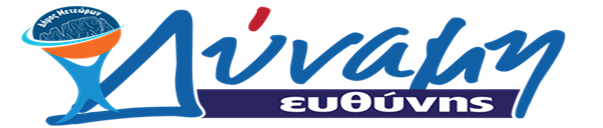 ΕΥΘΥΜΙΑΔΗ ΒΑΣΙΛΙΚΗ του ΓΕΩΡΓΙΟΥΚΑΡΑΜΙΝΤΖΙΟΥ ΕΥΑΓΓΕΛΙΑ του ΑΠΟΣΤΟΛΟΥΚΟΜΠΟΔΙΕΤΑΣ ΑΠΟΣΤΟΛΟΣ του ΧΡΗΣΤΟΥΠΑΠΑΒΑΣΙΛΕΙΟΥ ΓΕΩΡΓΙΟΣ του ΧΡΗΣΤΟΥΠΑΠΑΒΑΣΙΛΕΙΟΥ ΔΗΜΗΤΡΙΟΣ του ΚΩΝΣΤΑΝΤΙΝΟΥΚοινότητα (πρ. Τοπική) ΠεριστέραςΕΝΙΑΙΟ ΨΗΦΟΔΕΛΤΙΟ, στο οποίο περιλαμβάνεται ο κάτωθι υποψήφιος πρόεδρος κοινότητας, ήτοι:1. ΓΚΟΥΜΑΣ ΑΘΑΝΑΣΙΟΣ του ΙΩΑΝΝΗΔημοτική Ενότητα ΚαλαμπάκαςΚοινότητα (πρ. Τοπική) Αύρας   1. Το συνδυασμό με το όνομα "Νέο Ξεκίνημα - Ανεξάρτητος Δήμος", με έμβλημα «Τέσσερις βράχοι των Μετεώρων και ο ήλιος», στον οποίο περιλαμβάνονται οι κάτωθι υποψήφιοι σύμβουλοι κοινότητας, ήτοι:ΒΑΣΤΑΡΟΥΧΑΣ ΗΛΙΑΣ του ΣΠΥΡΙΔΩΝΑΚΑΚΟΥΣΙΟΣ ΓΕΩΡΓΙΟΣ του ΕΥΘΥΜΙΟΥΜΑΝΤΖΙΑΡΗΣ ΕΥΑΓΓΕΛΟΣ του ΣΩΤΗΡΙΟΥΝΙΑΒΗΣ ΣΩΤΗΡΙΟΣ του ΛΕΩΝΙΔΑΠΑΡΑΣΚΕΥΑ ΕΛΕΝΗ του ΚΩΝΣΤΑΝΤΙΝΟΥΡΩΣΣΙΟΥ ΜΑΡΙΑ του ΑΘΑΝΑΣΙΟΥ2. Το συνδυασμό με το όνομα "ΑΥΡΑ", χωρίς έμβλημα, στον οποίο περιλαμβάνονται οι κάτωθι υποψήφιοι σύμβουλοι κοινότητας, ήτοι:ΒΑΚΟΥΦΤΣΗΣ ΚΩΝΣΤΑΝΤΙΝΟΣ του ΔΗΜΗΤΡΙΟΥΚΑΚΚΑΒΑΣ ΑΝΤΩΝΙΟΣ του ΓΡΗΓΟΡΙΟΥΚΟΛΙΤΣΑΣ ΜΙΧΑΗΛ του ΚΩΝΣΤΑΝΤΙΝΟΥΚΟΥΖΙΝΑ ΒΑΡΒΑΡΑ του ΒΑΪΟΥΚΟΥΖΙΝΑΣ ΘΕΟΔΩΡΟΣ του ΕΥΑΓΓΕΛΟΥΛΙΑΚΟΥ- ΜΟΡΦΟΥ ΕΛΕΝΗ του ΔΗΜΗΤΡΙΟΥΜΠΕΚΟΣ ΚΩΝΣΤΑΝΤΙΝΟΣ του ΧΡΗΣΤΟΥ8.    ΡΟΥΣΤΑ ΙΟΥΛΙΑ του ΑΘΑΝΑΣΙΟΥΚοινότητα (πρ. Τοπική) ΒλαχάβαςΕΝΙΑΙΟ ΨΗΦΟΔΕΛΤΙΟ, στο οποίο περιλαμβάνονται οι κάτωθι υποψήφιοι πρόεδροι κοινότητας, ήτοι:ΝΤΙΝΑΠΟΓΙΑΣ ΓΕΩΡΓΙΟΣ του ΒΑΣΙΛΕΙΟΥΤΣΕΚΟΥΡΑΣ ΓΕΩΡΓΙΟΣ του ΝΙΚΟΛΑΟΥΚοινότητα (πρ. Τοπική) Διάβας	1. Το συνδυασμό με το όνομα "Νέο Ξεκίνημα - Ανεξάρτητος Δήμος", με έμβλημα «Τέσσερις βράχοι των Μετεώρων και ο ήλιος», στον οποίο περιλαμβάνονται οι κάτωθι υποψήφιοι σύμβουλοι κοινότητας, ήτοι:ΑΛΕΚΟΣ ΦΩΤΙΟΣ του ΓΕΩΡΓΙΟΥΒΑΣΙΛΕΙΟΥ ΜΑΡΙΑ του ΦΩΤΙΟΥΔΗΜΑΣΗΣ ΕΛΕΥΘΕΡΙΟΣ του ΝΙΚΟΛΑΟΥΖΑΡΚΑΔΑ ΔΗΜΗΤΡΑ του ΓΕΩΡΓΙΟΥΧΑΡΙΣΗΣ ΘΕΟΔΩΡΟΣ του ΔΗΜΗΤΡΙΟΥ2. Το συνδυασμό με το όνομα ""ΔΥΝΑΜΗ ΕΥΘΥΝΗΣ"", με έμβλημα «Στην υδρόγειο του συμβόλου μας χρώματος μπλε και πορτοκαλί, εικονίζεται μέρος των Ιερών βράχων των Μετεώρων. Πάνω από τους βράχους αναγράφεται το όνομα του Δήμου μας, "ΔΗΜΟΣ ΜΕΤΕΩΡΩΝ". Την υδρόγειο αίρει ψηλά με τα χέρια του πολίτης, ο οποίος κατορθώνει την άρση με δύναμη, που αντλεί από την αξία της ευθύνης, δηλαδή με "ΔΥΝΑΜΗ ΕΥΘΥΝΗΣ".», στον οποίο περιλαμβάνονται οι κάτωθι υποψήφιοι σύμβουλοι κοινότητας, ήτοι:ΒΛΑΧΟΓΙΑΝΝΗ ΚΑΛΛΙΟΠΗ (ΠΟΠΗ) συζ. ΙΩΑΝΝΗΓΕΩΡΓΙΟΥ ΕΛΕΥΘΕΡΙΑ του ΙΩΑΝΝΗΚΥΡΟΣ ΑΘΑΝΑΣΙΟΣ του ΔΗΜΗΤΡΙΟΥΜΟΥΖΑΚΙΑΡΗ ΑΦΡΟΔΙΤΗ του ΙΩΑΝΝΗΜΠΑΡΜΠΑΤΗΣ ΔΗΜΗΤΡΙΟΣ του ΓΕΩΡΓΙΟΥΝΤΙΝΟΣ ΠΕΡΙΚΛΗΣ του ΑΘΑΝΑΣΙΟΥΚοινότητα (πρ. Δημοτική) Καλαμπάκας	1. Το συνδυασμό με το όνομα "ΛΑΪΚΗ ΣΥΣΠΕΙΡΩΣΗ ΚΑΛΑΜΠΑΚΑΣ", με έμβλημα «Η λέξη ΛΑΪΚΗ και από κάτω η λέξη ΣΥΣΠΕΙΡΩΣΗ και στα δεξιά τους υπάρχει παράσταση γαρυφάλλου με μίσχο και κλίση προς τα αριστερά», στον οποίο περιλαμβάνονται οι κάτωθι υποψήφιοι σύμβουλοι κοινότητας, ήτοι: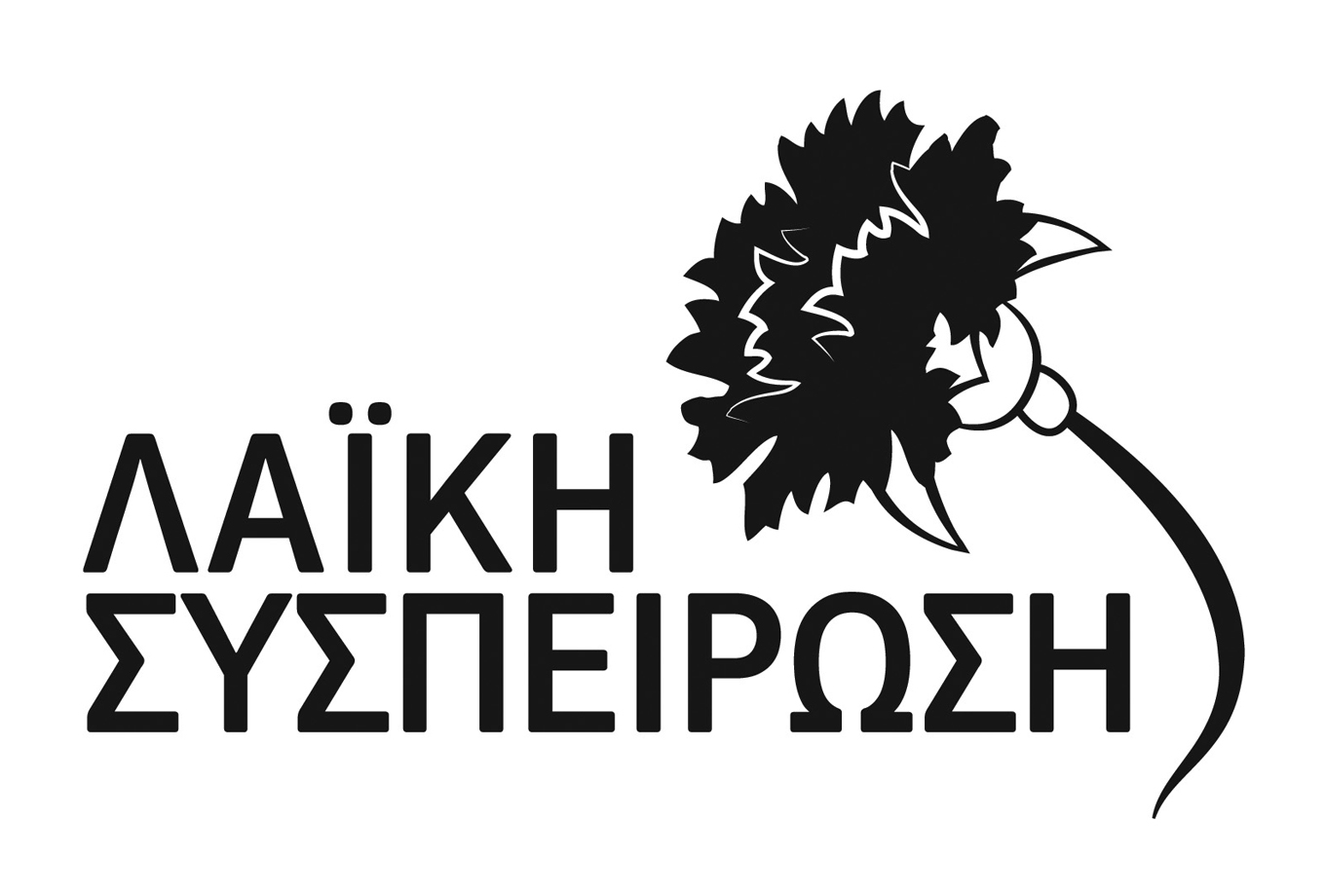 ΑΛΕΞΙΟΥ ΣΩΤΗΡΙΟΣ (ΣΩΤΟΣ) του ΔΗΜΗΤΡΙΟΥΒΑΛΛΑ ΕΙΡΗΝΗ του ΒΑΪΟΥΒΑΛΛΑΣ ΒΑΪΟΣ του ΓΕΩΡΓΙΟΥΒΑΛΛΑΣ ΙΩΑΝΝΗΣ του ΓΕΩΡΓΙΟΥΓΚΟΥΛΙΩΝΗ ΜΑΡΙΑ του ΚΩΝΣΤΑΝΤΙΝΟΥΤΣΙΛΙΚΗΣ ΔΗΜΗΤΡΙΟΣ του ΜΙΧΑΗΛΧΑΝΤΖΙΑΡΑ ΔΑΝΑΗ του ΓΕΩΡΓΙΟΥ2. Το συνδυασμό με το όνομα ""ΔΥΝΑΜΗ ΕΥΘΥΝΗΣ"", με έμβλημα «Στην υδρόγειο του συμβόλου μας χρώματος μπλε και πορτοκαλί, εικονίζεται μέρος των Ιερών βράχων των Μετεώρων. Πάνω από τους βράχους αναγράφεται το όνομα του Δήμου μας, "ΔΗΜΟΣ ΜΕΤΕΩΡΩΝ". Την υδρόγειο αίρει ψηλά με τα χέρια του πολίτης, ο οποίος κατορθώνει την άρση με δύναμη, που αντλεί από την αξία της ευθύνης, δηλαδή με "ΔΥΝΑΜΗ ΕΥΘΥΝΗΣ".», στον οποίο περιλαμβάνονται οι κάτωθι υποψήφιοι σύμβουλοι κοινότητας, ήτοι:ΑΓΓΕΛΟΥ ΠΑΝΑΓΙΩΤΗΣ του ΣΕΡΑΦΕΙΜΑΘΑΝΑΣΟΥΛΑΣ ΙΩΑΝΝΗΣ του ΑΠΟΣΤΟΛΟΥΑΡΣΕΝΗ - ΒΑΦΕΙΑΔΟΥ ΓΕΝΟΒΕΦΑ(ΒΕΦΑ) του ΧΡΗΣΤΟΥΓΚΟΒΑΡΗ ΒΙΚΤΩΡΙΑ του ΕΥΑΓΓΕΛΟΥΚΑΜΠΟΣΗΣ ΔΗΜΗΤΡΙΟΣ του ΕΥΑΓΓΕΛΟΥΚΑΡΑΘΑΝΑΣΗΣ ΦΩΤΙΟΣ του ΓΕΩΡΓΙΟΥΠΑΠΑΪΩΑΝΝΟΥ ΚΩΝΣΤΑΝΤΙΝΟΣ του ΝΙΚΟΛΑΟΥΣΙΑΦΑΚΑ ΑΙΚΑΤΕΡΙΝΗ του ΧΡΗΣΤΟΥΣΙΝΑΝΗΣ ΑΘΑΝΑΣΙΟΣ του ΔΗΜΗΤΡΙΟΥΧΑΡΜΠΕΑ ΘΑΛΕΙΑ του ΚΩΝΣΤΑΝΤΙΝΟΥ3. Το συνδυασμό με το όνομα "Νέο Ξεκίνημα - Ανεξάρτητος Δήμος", με έμβλημα «Τέσσερις βράχοι των Μετεώρων και ο ήλιος», στον οποίο περιλαμβάνονται οι κάτωθι υποψήφιοι σύμβουλοι κοινότητας, ήτοι:1.	ΑΛΜΠΑΝΗΣ ΗΡΑΚΛΗΣ του ΝΙΚΟΛΑΟΥ2.	ΒΑΪΟΥ ΓΕΩΡΓΙΟΣ του ΑΘΑΝΑΣΙΟΥ3.	ΒΑΛΛΑΣ ΧΡΗΣΤΟΣ του ΑΘΑΝΑΣΙΟΥ4.	ΓΙΔΑΣ ΣΩΤΗΡΙΟΣ του ΓΡΗΓΟΡΙΟΥ5.	ΓΚΕΚΑ ΚΑΛΛΙΟΠΗ του ΑΝΔΡΕΑ6.	ΓΚΛΑΡΑ ΣΤΕΦΑΝΙΑ του ΕΥΑΓΓΕΛΟΥ7.	ΚΑΡΑΚΑΝΤΑΣ ΘΕΟΔΩΡΟΣ του ΕΛΕΥΘΕΡΙΟΥ8.	ΜΑΤΑΡΑΓΚΑ ΧΡΙΣΤΙΝΑ του ΕΥΑΓΓΕΛΟΥ9.	ΠΑΝΤΟΥ ΑΙΚΑΤΕΡΙΝΗ του ΚΩΝΣΤΑΝΤΙΝΟΥ10.	ΠΑΠΑΪΩΑΝΝΟΥ ΖΗΣΗΣ του ΒΑΣΙΛΕΙΟΥ11.      ΣΑΚΕΛΛΑΡΙΔΗΣ ΛΕΩΝΙΔΑΣ του ΒΑΣΙΛΕΙΟΥΚοινότητα (πρ. Τοπική) Καστρακίου	1. Το συνδυασμό με το όνομα "Νέο Ξεκίνημα - Ανεξάρτητος Δήμος", με έμβλημα «Τέσσερις βράχοι των Μετεώρων και ο ήλιος», στον οποίο περιλαμβάνονται οι κάτωθι υποψήφιοι σύμβουλοι κοινότητας, ήτοι: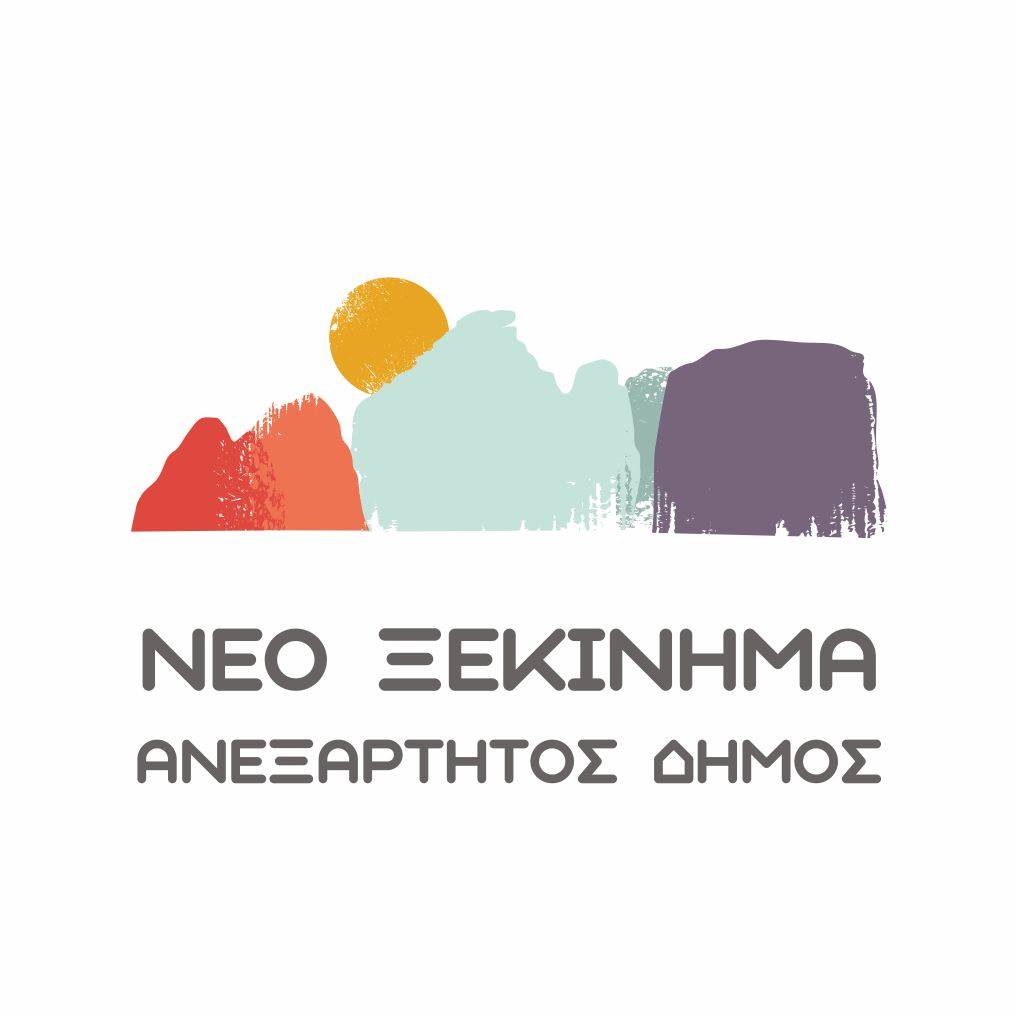 ΓΚΟΓΚΟΣ ΓΕΩΡΓΙΟΣ του ΒΑΣΙΛΕΙΟΥΖΩΣΙΜΑΣ ΠΑΝΑΓΙΩΤΗΣ του ΙΩΑΝΝΗΜΑΓΚΛΑΡΑ ΜΑΡΙΑ του ΙΩΑΝΝΗΜΠΑΤΑΛΟΓΙΑΝΝΗΣ ΧΡΗΣΤΟΣ του ΒΥΡΩΝΑΠΑΠΑΒΑΣΙΛΕΙΟΥ ΣΩΤΗΡΙΟΣ του ΒΑΣΙΛΕΙΟΥΡΟΥΤΑ ΚΩΝΣΤΑΝΤΙΝΙΑ του ΠΑΝΑΓΙΩΤΗΤΣΟΥΡΒΑΚΑΣ ΧΡΗΣΤΟΣ του ΗΡΑΚΛΗΧΟΥΤΟΥ ΓΕΩΡΓΙΑ του ΧΡΗΣΤΟΥ2. Το συνδυασμό με το όνομα ""ΔΥΝΑΜΗ ΕΥΘΥΝΗΣ"", με έμβλημα «Στην υδρόγειο του συμβόλου μας χρώματος μπλε και πορτοκαλί, εικονίζεται μέρος των Ιερών βράχων των Μετεώρων. Πάνω από τους βράχους αναγράφεται το όνομα του Δήμου μας, "ΔΗΜΟΣ ΜΕΤΕΩΡΩΝ". Την υδρόγειο αίρει ψηλά με τα χέρια του πολίτης, ο οποίος κατορθώνει την άρση με δύναμη, που αντλεί από την αξία της ευθύνης, δηλαδή με "ΔΥΝΑΜΗ ΕΥΘΥΝΗΣ".», στον οποίο περιλαμβάνονται οι κάτωθι υποψήφιοι σύμβουλοι κοινότητας, ήτοι:ΓΕΩΡΓΑΤΖΙΑ ΑΜΑΛΙΑ του ΓΕΩΡΓΙΟΥΓΙΑΝΝΗΣ ΕΥΘΥΜΙΟΣ-ΒΑΪΟΣ του ΘΕΟΔΟΣΙΟΥΓΙΑΝΝΗΣ ΠΕΡΙΚΛΗΣ του ΘΕΟΦΑΝΗΜΠΑΟΥΤΗΣ ΕΛΕΥΘΕΡΙΟΣ του ΚΩΝΣΤΑΝΤΙΝΟΥΠΑΠΟΥΛΙΑΣ ΝΙΚΟΛΑΟΣ του ΑΠΟΣΤΟΛΟΥΦΛΕΤΣΙΟΥ ΑΝΤΙΓΟΝΗ του ΜΙΧΑΗΛΚοινότητα (πρ. Τοπική) Κρύας ΒρύσηςΕΝΙΑΙΟ ΨΗΦΟΔΕΛΤΙΟ, στο οποίο περιλαμβάνονται οι κάτωθι υποψήφιοι πρόεδροι κοινότητας, ήτοι:ΒΑΣΙΛΕΙΟΥ ΔΗΜΗΤΡΙΟΣ του ΚΩΝΣΤΑΝΤΙΝΟΥΠΑΠΑΓΕΩΡΓΙΟΥ ΕΥΑΓΓΕΛΟΣ του ΕΥΣΤΑΘΙΟΥΠΑΠΑΘΑΝΑΣΙΟΥ ΑΝΤΩΝΙΟΣ του ΙΩΑΝΝΗΧΑΡΑΛΑΜΠΟΥΣ ΑΠΟΣΤΟΛΟΣ του ΙΩΑΝΝΗΚοινότητα (πρ. Τοπική) Μεγάλης ΚερασέαςΕΝΙΑΙΟ ΨΗΦΟΔΕΛΤΙΟ, στο οποίο περιλαμβάνονται οι κάτωθι υποψήφιοι πρόεδροι κοινότητας, ήτοι:ΧΟΛΕΒΑΣ ΓΕΩΡΓΙΟΣ του ΙΩΑΝΝΗΧΟΛΕΒΑΣ ΙΩΑΝΝΗΣ του ΓΕΩΡΓΙΟΥΚοινότητα (πρ. Τοπική) ΟρθοβουνίουΕΝΙΑΙΟ ΨΗΦΟΔΕΛΤΙΟ, στο οποίο περιλαμβάνεται ο κάτωθι υποψήφιος πρόεδρος κοινότητας, ήτοι:1. ΣΤΑΥΡΟΣ ΕΥΑΓΓΕΛΟΣ του ΒΑΣΙΛΕΙΟΥΚοινότητα (πρ. Τοπική) Σαρακήνας1. Το συνδυασμό με το όνομα ""ΔΥΝΑΜΗ ΕΥΘΥΝΗΣ"", με έμβλημα «Στην υδρόγειο του συμβόλου μας χρώματος μπλε και πορτοκαλί, εικονίζεται μέρος των Ιερών βράχων των Μετεώρων. Πάνω από τους βράχους αναγράφεται το όνομα του Δήμου μας, "ΔΗΜΟΣ ΜΕΤΕΩΡΩΝ". Την υδρόγειο αίρει ψηλά με τα χέρια του πολίτης, ο οποίος κατορθώνει την άρση με δύναμη, που αντλεί από την αξία της ευθύνης, δηλαδή με "ΔΥΝΑΜΗ ΕΥΘΥΝΗΣ".», στον οποίο περιλαμβάνονται οι κάτωθι υποψήφιοι σύμβουλοι κοινότητας, ήτοι:ΛΑΜΠΕΡΗΣ ΚΩΝΣΤΑΝΤΙΝΟΣ του ΑΝΙΚΗΤΟΥΜΠΕΡΤΕΣ ΘΕΟΔΩΡΟΣ του ΑΠΟΣΤΟΛΟΥΜΠΟΤΙΝΑ ΜΑΡΙΑ του ΠΑΝΑΓΙΩΤΗΠΛΑΚΙΑ-ΠΑΠΑΧΡΗΣΤΟΥ ΑΙΚΑΤΕΡΙΝΗ του ΙΩΑΝΝΗΣΙΟΥΠΕΡΗ ΜΑΡΙΑ του ΗΛΙΑ	2. Το συνδυασμό με το όνομα "Νέο Ξεκίνημα - Ανεξάρτητος Δήμος", με έμβλημα «Τέσσερις βράχοι των Μετεώρων και ο ήλιος», στον οποίο περιλαμβάνονται οι κάτωθι υποψήφιοι σύμβουλοι κοινότητας, ήτοι:ΑΛΕΞΙΟΥ ΑΠΟΣΤΟΛΟΣ του ΓΕΩΡΓΙΟΥΔΡΟΥΓΚΑ ΒΑΣΙΛΙΚΗ του ΒΑΣΙΛΕΙΟΥΜΠΑΛΟΓΙΑΝΝΗΣ ΓΕΩΡΓΙΟΣ του ΣΤΕΦΑΝΟΥΜΠΟΥΡΑΣ ΔΗΜΗΤΡΙΟΣ του ΧΡΗΣΤΟΥΠΛΑΚΙΑ ΜΑΡΙΑ του ΓΡΗΓΟΡΙΟΥΔημοτική Ενότητα ΚαστανιάςΚοινότητα (πρ. Τοπική) ΑμαράντουΕΝΙΑΙΟ ΨΗΦΟΔΕΛΤΙΟ, στο οποίο περιλαμβάνονται οι κάτωθι υποψήφιοι πρόεδροι κοινότητας, ήτοι:ΓΟΥΓΟΥΛΑΚΗΣ ΚΩΝΣΤΑΝΤΙΝΟΣ του ΒΑΣΙΛΕΙΟΥΖΗΣΟΠΟΥΛΟΣ ΓΕΩΡΓΙΟΣ του ΒΑΣΙΛΕΙΟΥΝΤΑΛΑΜΑΓΚΑΣ ΔΗΜΗΤΡΙΟΣ του ΙΩΑΝΝΗΣΙΑΦΑΚΑΣ ΓΕΩΡΓΙΟΣ του ΙΩΑΝΝΗΧΛΙΒΑΣ ΜΙΧΑΗΛ του ΑΠΟΣΤΟΛΟΥΚοινότητα (πρ. Τοπική) ΑμπελοχωρίουΕΝΙΑΙΟ ΨΗΦΟΔΕΛΤΙΟ, στο οποίο περιλαμβάνεται ο κάτωθι υποψήφιος πρόεδρος κοινότητας, ήτοι:1. ΝΙΚΟΓΙΑΝΝΗΣ ΑΘΑΝΑΣΙΟΣ του ΗΛΙΑΚοινότητα (πρ. Τοπική) ΚαλομοίραςΕΝΙΑΙΟ ΨΗΦΟΔΕΛΤΙΟ,  στο οποίο περιλαμβάνεται ο κάτωθι υποψήφιος πρόεδρος κοινότητας, ήτοι:1.    ΛΙΟΝΤΑΣ ΓΕΩΡΓΙΟΣ του ΑΘΑΝΑΣΙΟΥΚοινότητα (πρ. Τοπική) ΚαστανέαςΕΝΙΑΙΟ ΨΗΦΟΔΕΛΤΙΟ,  στο οποίο περιλαμβάνονται οι κάτωθι υποψήφιοι πρόεδροι κοινότητας, ήτοι:ΒΛΑΧΑΒΑΣ ΧΡΗΣΤΟΣ του ΕΛΕΥΘΕΡΙΟΥΓΚΑΡΑΓΚΑΝΗΣ ΒΑΣΙΛΕΙΟΣ του ΓΕΩΡΓΙΟΥΝΤΑΒΑΝΤΖΙΚΟΣ ΑΠΟΣΤΟΛΟΣ του ΓΕΩΡΓΙΟΥΠΟΛΙΤΗΣ ΔΗΜΗΤΡΙΟΣ του ΒΑΣΙΛΕΙΟΥΚοινότητα (πρ. Τοπική) ΜατονερίουΕΝΙΑΙΟ ΨΗΦΟΔΕΛΤΙΟ,  στο οποίο περιλαμβάνεται ο κάτωθι υποψήφιος πρόεδρος κοινότητας, ήτοι:1. ΚΟΡΚΑΣ ΚΩΝΣΤΑΝΤΙΝΟΣ του ΓΕΩΡΓΙΟΥΔημοτική Ενότητα ΚλεινοβούΚοινότητα (πρ. Τοπική) ΑηδόνοςΕΝΙΑΙΟ ΨΗΦΟΔΕΛΤΙΟ,  στο οποίο περιλαμβάνονται οι κάτωθι υποψήφιοι πρόεδροι κοινότητας, ήτοι:ΖΩΪΚΑΣ ΠΑΝΑΓΙΩΤΗΣ του ΜΙΧΑΗΛΜΟΥΣΤΑΚΑΣ ΙΩΑΝΝΗΣ του ΝΙΚΟΛΑΟΥΟΙΚΟΝΟΜΙΔΗΣ ΓΕΩΡΓΙΟΣ του ΧΡΗΣΤΟΥΚοινότητα (πρ. Τοπική) ΓλυκομηλέαςΕΝΙΑΙΟ ΨΗΦΟΔΕΛΤΙΟ, στο  οποίο περιλαμβάνονται οι κάτωθι υποψήφιοι πρόεδροι κοινότητας, ήτοι:ΛΑΣΚΟΣ ΘΕΟΔΩΡΟΣ του ΓΕΩΡΓΙΟΥΝΤΑΦΕΚΗΣ ΑΝΔΡΕΑΣ του ΔΗΜΗΤΡΙΟΥΚοινότητα (πρ. Τοπική) ΚαλογριανήςΕΝΙΑΙΟ ΨΗΦΟΔΕΛΤΙΟ,  στο οποίο περιλαμβάνονται οι κάτωθι υποψήφιοι πρόεδροι κοινότητας, ήτοι:ΑΔΑΜΟΣ ΧΑΡΙΛΑΟΣ του ΔΗΜΗΤΡΙΟΥΓΑΤΣΑΣ ΑΝΑΡΓΥΡΟΣ του ΑΠΟΣΤΟΛΟΥΚοινότητα (πρ. Τοπική) ΚλεινούΤο συνδυασμό με το όνομα "ΑΝΕΞΑΡΤΗΤΗ ΣΥΝΕΡΓΑΣΙΑ", με έμβλημα «Γραμμική απεικόνιση της κορυφογραμμής "Τριγγία" και του Κλεινοβίτικου ποταμού», στον οποίο περιλαμβάνονται οι κάτωθι υποψήφιοι σύμβουλοι κοινότητας, ήτοι: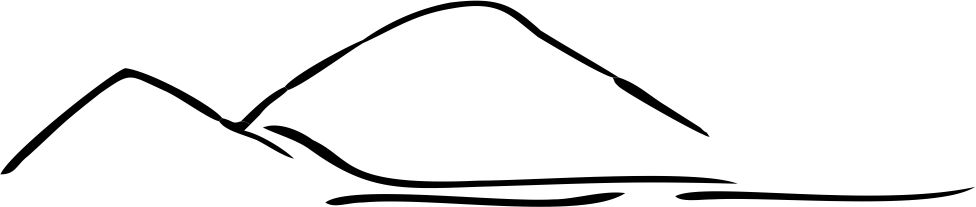 ΓΑΤΣΑΣ ΓΕΩΡΓΙΟΣ του ΧΡΗΣΤΟΥΓΡΑΒΒΑΝΗΣ ΗΛΙΑΣ του ΑΝΤΩΝΙΟΥΠΙΣΠΑΣ ΓΕΩΡΓΙΟΣ του ΑΘΑΝΑΣΙΟΥΣΑΛΤΑΠΙΔΑ ΑΙΚΑΤΕΡΙΝΗ του ΑΘΑΝΑΣΙΟΥΣΚΟΠΕΛΙΤΗΣ ΣΑΒΒΑΣ του ΧΡΗΣΤΟΥΤΣΙΟΥΜΑ ΕΛΕΝΗ του ΠΑΝΤΕΛΗ2. Το συνδυασμό με το όνομα ""ΔΥΝΑΜΗ ΕΥΘΥΝΗΣ"", με έμβλημα «Στην υδρόγειο του συμβόλου μας χρώματος μπλε και πορτοκαλί, εικονίζεται μέρος των Ιερών βράχων των Μετεώρων. Πάνω από τους βράχους αναγράφεται το όνομα του Δήμου μας, "ΔΗΜΟΣ ΜΕΤΕΩΡΩΝ". Την υδρόγειο αίρει ψηλά με τα χέρια του πολίτης, ο οποίος κατορθώνει την άρση με δύναμη, που αντλεί από την αξία της ευθύνης, δηλαδή με "ΔΥΝΑΜΗ ΕΥΘΥΝΗΣ".», στον οποίο περιλαμβάνονται οι κάτωθι υποψήφιοι σύμβουλοι κοινότητας, ήτοι:ΚΩΣΤΙΚΗΣ ΣΤΕΦΑΝΟΣ του ΠΑΝΤΕΛΗΝΤΑΦΗ ΜΑΡΙΑ συζ. ΙΩΑΝΝΗΠΑΛΙΟΝΙΚΟΥ ΣΤΥΛΙΑΝΗ του ΓΕΩΡΓΙΟΥΠΑΠΑΔΗΜΗΤΡΙΟΥ ΔΕΣΠΟΙΝΑ του ΒΑΣΙΛΕΙΟΥΡΑΠΤΗΣ ΚΩΝΣΤΑΝΤΙΝΟΣ του ΠΑΥΛΟΥΤΣΙΟΜΠΙΚΟΥ ΕΛΕΝΗ συζ. ΚΩΝΣΤΑΝΤΙΝΟΥΤΣΙΟΥΜΑΣ ΚΩΝΣΤΑΝΤΙΝΟΣ του ΔΗΜΗΤΡΙΟΥΚοινότητα (πρ. Τοπική) ΠαλαιοχωρίουΕΝΙΑΙΟ ΨΗΦΟΔΕΛΤΙΟ,  στο οποίο περιλαμβάνονται οι κάτωθι υποψήφιοι πρόεδροι κοινότητας, ήτοι:ΘΑΝΑΣΑΡΑΣ ΓΕΩΡΓΙΟΣ του ΧΑΡΙΛΑΟΥΤΣΙΑΚΑΛΟΣ ΧΡΗΣΤΟΣ του ΓΕΩΡΓΙΟΥΚοινότητα (πρ. Τοπική) Χρυσομηλέας	1. Το συνδυασμό με το όνομα "ΑΝΕΞΑΡΤΗΤΗ ΚΙΝΗΣΗ ΧΡΥΣΟΜΗΛΙΑΣ", με έμβλημα «ΚΛΑΔΙ ΕΛΙΑΣ», στον οποίο περιλαμβάνονται οι κάτωθι υποψήφιοι σύμβουλοι κοινότητας, ήτοι: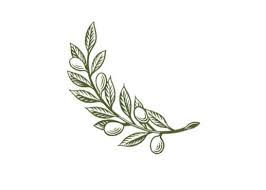 ΓΙΑΝΝΟΥΛΑΣ ΘΕΟΔΩΡΟΣ του ΑΘΑΝΑΣΙΟΥΔΗΜΟΥ ΠΑΡΑΣΚΕΥΗ του ΘΕΟΔΩΡΟΥΘΑΝΑΣΑΡΑ ΜΑΡΙΑ του ΣΩΤΗΡΙΟΥΜΑΡΓΕΛΟΣ ΓΕΩΡΓΙΟΣ του ΒΑΣΙΛΕΙΟΥΜΠΟΥΛΜΠΟΣ ΑΠΟΣΤΟΛΟΣ του ΙΩΑΝΝΗ2. Το συνδυασμό με το όνομα ""ΔΥΝΑΜΗ ΕΥΘΥΝΗΣ"", με έμβλημα «Στην υδρόγειο του συμβόλου μας χρώματος μπλε και πορτοκαλί, εικονίζεται μέρος των Ιερών βράχων των Μετεώρων. Πάνω από τους βράχους αναγράφεται το όνομα του Δήμου μας, "ΔΗΜΟΣ ΜΕΤΕΩΡΩΝ". Την υδρόγειο αίρει ψηλά με τα χέρια του πολίτης, ο οποίος κατορθώνει την άρση με δύναμη, που αντλεί από την αξία της ευθύνης, δηλαδή με "ΔΥΝΑΜΗ ΕΥΘΥΝΗΣ".», στον οποίο περιλαμβάνονται οι κάτωθι υποψήφιοι σύμβουλοι κοινότητας, ήτοι:ΑΓΡΑΦΙΩΤΗ ΚΩΝΣΤΑΝΤΙΝΙΑ του ΧΡΗΣΤΟΥΑΝΤΩΝΙΟΥ ΧΡΗΣΤΟΣ του ΜΙΧΑΗΛΓΙΑΝΝΟΥΛΑ ΜΑΡΙΑ του ΚΩΝΣΤΑΝΤΙΝΟΥΖΑΧΑΡΑΚΗΣ ΒΑΪΟΣ του ΧΡΗΣΤΟΥΜΠΟΥΛΜΠΟΣ ΚΩΝΣΤΑΝΤΙΝΟΣ του ΑΠΟΣΤΟΛΟΥΠΑΠΠΑΣ ΧΡΗΣΤΟΣ του ΙΩΑΝΝΗΣΤΕΦΟΠΟΥΛΟΥ ΜΕΛΠΟΜΕΝΗ του ΑΘΑΝΑΣΙΟΥΔημοτική Ενότητα ΜαλακασίουΚοινότητα (πρ. Τοπική) ΚορυδαλλούΕΝΙΑΙΟ ΨΗΦΟΔΕΛΤΙΟ,  στο οποίο περιλαμβάνονται οι κάτωθι υποψήφιοι πρόεδροι κοινότητας, ήτοι:ΔΗΜΗΤΡΙΟΥ ΝΙΚΟΛΑΟΣ του ΔΗΜΟΥΚΑΡΑΜΗΤΡΟΣ ΑΝΤΩΝΙΟΣ του ΒΑΣΙΛΕΙΟΥΚοινότητα (πρ. Τοπική) ΜαλακασίουΕΝΙΑΙΟ ΨΗΦΟΔΕΛΤΙΟ,  στο οποίο περιλαμβάνεται ο κάτωθι υποψήφιος πρόεδρος κοινότητας, ήτοι:1. ΓΕΡΟΜΙΧΟΣ ΕΥΑΓΓΕΛΟΣ του ΔΗΜΗΤΡΙΟΥΚοινότητα (πρ. Τοπική) Παναγίας	 1. Το συνδυασμό με το όνομα "Νέο Ξεκίνημα - Ανεξάρτητος Δήμος", με έμβλημα «Τέσσερις βράχοι των Μετεώρων και ο ήλιος», στον οποίο περιλαμβάνονται οι κάτωθι υποψήφιοι σύμβουλοι κοινότητας, ήτοι:ΓΙΑΝΝΑΚΟΠΟΥΛΟΥ-ΒΑΖΟΥΡΑ ΔΗΜΗΤΡΑ του ΚΩΝΣΤΑΝΤΙΝΟΥΓΚΙΝΝΗΣ ΚΩΝΣΤΑΝΤΙΝΟΣ του ΙΩΑΝΝΗΖΑΜΠΟΥΡΑ ΣΟΦΙΑ του ΙΩΑΝΝΗΖΑΜΠΟΥΡΑΣ ΙΩΑΝΝΗΣ του ΚΩΝΣΤΑΝΤΙΝΟΥΚΟΝΤΟΜΗΤΡΟΣ ΧΡΗΣΤΟΣ του ΝΙΚΟΛΑΟΥΜΩΡΑΪΤΗΣ ΔΗΜΗΤΡΙΟΣ του ΙΩΑΝΝΗΠΑΠΑΓΙΑΝΝΗ ΣΤΑΜΑΤΙΑ του ΓΕΩΡΓΙΟΥΣΙΤΤΑΣ ΘΕΟΔΩΡΟΣ του ΓΕΩΡΓΙΟΥ2. Το συνδυασμό με το όνομα ""ΔΥΝΑΜΗ ΕΥΘΥΝΗΣ"", με έμβλημα «Στην υδρόγειο του συμβόλου μας χρώματος μπλε και πορτοκαλί, εικονίζεται μέρος των Ιερών βράχων των Μετεώρων. Πάνω από τους βράχους αναγράφεται το όνομα του Δήμου μας, "ΔΗΜΟΣ ΜΕΤΕΩΡΩΝ". Την υδρόγειο αίρει ψηλά με τα χέρια του πολίτης, ο οποίος κατορθώνει την άρση με δύναμη, που αντλεί από την αξία της ευθύνης, δηλαδή με "ΔΥΝΑΜΗ ΕΥΘΥΝΗΣ".», στον οποίο περιλαμβάνονται οι κάτωθι υποψήφιοι σύμβουλοι κοινότητας, ήτοι:ΑΛΕΞΙΟΥ ΔΗΜΗΤΡΙΟΣ του ΧΡΗΣΤΟΥΖΑΜΠΟΥΡΑ ΜΑΡΙΑ του ΑΛΕΞΑΝΔΡΟΥΚΑΤΑΡΑΧΙΑΣ ΑΝΑΣΤΑΣΙΟΣ του ΚΩΝΣΤΑΝΤΙΝΟΥΛΑΠΠΑΣ ΠΟΛΥΚΡΑΤΗΣ του ΓΕΩΡΓΙΟΥΜΑΣΤΟΥΡΑΣ ΘΕΟΔΩΡΟΣ (ΚΑΜΑΡΑΣ) του ΔΗΜΗΤΡΙΟΥΠΑΠΑΝΔΡΕΟΥ ΑΙΚΑΤΕΡΙΝΗ του ΕΛΙΣΣΑΙΟΥΣΙΤΤΑ ΓΙΑΝΝΟΥΛΑ του ΓΕΩΡΓΙΟΥΚοινότητα (πρ. Τοπική) ΠεύκηςΕΝΙΑΙΟ ΨΗΦΟΔΕΛΤΙΟ,  στο οποίο περιλαμβάνονται οι κάτωθι υποψήφιοι πρόεδροι κοινότητας, ήτοι:ΑΝΤΩΝΙΟΥ ΑΝΤΩΝΙΟΣ του ΓΕΩΡΓΙΟΥΠΑΡΩΝΗΣ ΘΩΜΑΣ του ΧΡΙΣΤΟΔΟΥΛΟΥΠΑΡΩΝΗΣ ΧΡΗΣΤΟΣ του ΑΠΟΣΤΟΛΟΥΤΑΣΙΚΑ ΣΤΑΥΡΟΥΛΑ του ΕΥΑΓΓΕΛΟΥΚοινότητα (πρ. Τοπική) ΤρυγόνοςΕΝΙΑΙΟ ΨΗΦΟΔΕΛΤΙΟ,  στο οποίο περιλαμβάνονται οι κάτωθι υποψήφιοι πρόεδροι κοινότητας, ήτοι:ΑΝΤΩΝΙΟΥ ΠΑΝΑΓΙΩΤΗΣ του ΓΕΩΡΓΙΟΥΕΥΘΥΜΙΟΥ ΖΗΣΗΣ του ΑΘΑΝΑΣΙΟΥΠΑΠΑΪΩΑΝΝΟΥ ΙΩΑΝΝΗΣ του ΧΡΗΣΤΟΥΔημοτική Ενότητα ΤυμφαίωνΚοινότητα (πρ. Τοπική) ΓερακαρίουΕΝΙΑΙΟ ΨΗΦΟΔΕΛΤΙΟ,  στο οποίο περιλαμβάνονται οι κάτωθι υποψήφιοι πρόεδροι κοινότητας, ήτοι:ΚΟΥΤΣΟΘΥΜΙΟΥ ΣΩΤΗΡΙΑ του ΙΩΑΝΝΗΠΑΠΑΓΙΑΝΝΗΣ ΝΙΚΟΛΑΟΣ του ΓΕΩΡΓΙΟΥΠΑΠΑΧΡΗΣΤΟΣ ΘΩΜΑΣ του ΚΩΝΣΤΑΝΤΙΝΟΥΡΑΠΤΗΣ ΔΗΜΗΤΡΙΟΣ του ΓΕΩΡΓΙΟΥΚοινότητα (πρ. Τοπική) ΚαλλιθέαςΕΝΙΑΙΟ ΨΗΦΟΔΕΛΤΙΟ,  στο οποίο περιλαμβάνονται οι κάτωθι υποψήφιοι πρόεδροι κοινότητας, ήτοι:ΚΟΣΒΥΡΑΣ ΛΑΜΠΡΟΣ του ΝΙΚΟΛΑΟΥΠΑΠΠΑΣ ΣΤΕΡΓΙΟΣ του ΦΩΤΙΟΥΚοινότητα (πρ. Τοπική) ΚονισκούΕΝΙΑΙΟ ΨΗΦΟΔΕΛΤΙΟ,  στο οποίο περιλαμβάνονται οι κάτωθι υποψήφιοι πρόεδροι κοινότητας, ήτοι:ΑΓΓΕΛΗΣ ΚΩΝΣΤΑΝΤΙΝΟΣ του ΧΡΗΣΤΟΥΘΕΟΧΑΡΗΣ ΧΡΗΣΤΟΣ του ΙΩΑΝΝΗΚΙΤΣΙΟΣ ΟΔΥΣΣΕΑΣ του ΚΩΝΣΤΑΝΤΙΝΟΥΚΟΚΟΡΑΣ ΔΗΜΗΤΡΙΟΣ του ΝΙΚΟΛΑΟΥΠΑΛΗΓΙΑΝΝΗΣ ΓΕΩΡΓΙΟΣ του ΒΑΣΙΛΕΙΟΥΚοινότητα (πρ. Τοπική) ΛογγάςΕΝΙΑΙΟ ΨΗΦΟΔΕΛΤΙΟ,  στο οποίο περιλαμβάνονται οι κάτωθι υποψήφιοι πρόεδροι κοινότητας, ήτοι:ΓΚΟΓΚΟΣ ΣΩΚΡΑΤΗΣ του ΔΗΜΗΤΡΙΟΥΧΑΡΧΑΝΤΗΣ ΧΡΥΣΟΣΤΟΜΟΣ του ΓΕΩΡΓΙΟΥΚοινότητα (πρ. Τοπική) ΜαυρελίουΕΝΙΑΙΟ ΨΗΦΟΔΕΛΤΙΟ,  στο οποίο περιλαμβάνονται οι κάτωθι υποψήφιοι πρόεδροι κοινότητας, ήτοι:ΚΑΤΣΑΡΟΣ ΠΑΝΑΓΙΩΤΗΣ του ΙΩΑΝΝΗΚΛΕΙΣΙΑΡΗΣ ΝΙΚΟΛΑΟΣ του ΚΩΝΣΤΑΝΤΙΝΟΥΚΛΕΙΣΙΑΡΗΣ ΠΑΝΑΓΙΩΤΗΣ του ΧΡΗΣΤΟΥΚΟΥΒΑΤΑΣ ΚΩΝΣΤΑΝΤΙΝΟΣ του ΒΑΣΙΛΕΙΟΥΜΠΟΥΡΣΙΑΝΗΣ ΑΧΙΛΛΕΑΣ του ΒΑΣΙΛΕΙΟΥΚοινότητα (πρ. Τοπική) ΦλαμπουρεσίουΕΝΙΑΙΟ ΨΗΦΟΔΕΛΤΙΟ,  στο οποίο περιλαμβάνονται οι κάτωθι υποψήφιοι πρόεδροι κοινότητας, ήτοι:ΚΑΚΟΥΣΙΟΣ ΒΑΣΙΛΕΙΟΣ του ΔΗΜΗΤΡΙΟΥΛΟΥΛΕΣ ΙΩΑΝΝΗΣ του ΓΕΩΡΓΙΟΥΠΑΠΑΔΟΓΙΑΝΝΗΣ ΜΠΑΜΠΗΣ του ΒΑΣΙΛΕΙΟΥΚοινότητα (πρ. Τοπική) ΦωτεινούΕΝΙΑΙΟ ΨΗΦΟΔΕΛΤΙΟ,  στο οποίο περιλαμβάνονται οι κάτωθι υποψήφιοι πρόεδροι κοινότητας, ήτοι:ΠΑΠΑΚΩΝΣΤΑΝΤΙΝΟΥ ΕΥΘΥΜΙΟΣ του ΓΕΩΡΓΙΟΥΠΟΝΤΙΚΑΣ ΚΥΡΙΑΚΟΣ του ΚΩΝΣΤΑΝΤΙΝΟΥΤΣΙΜΠΛΗΣ ΒΑΣΙΛΕΙΟΣ του ΙΩΑΝΝΗΔημοτική Ενότητα ΧασίωνΚοινότητα (πρ. Τοπική) Αγιοφύλλου          1. Το συνδυασμό με το όνομα "Νέο Ξεκίνημα - Ανεξάρτητος Δήμος", με έμβλημα «Τέσσερις βράχοι των Μετεώρων και ο ήλιος», στον οποίο περιλαμβάνονται οι κάτωθι υποψήφιοι σύμβουλοι κοινότητας, ήτοι:ΚΑΚΑΒΟΥ ΑΛΕΞΑΝΔΡΑ του ΧΡΗΣΤΟΥΚΕΦΟΣ ΙΩΑΝΝΗΣ του ΑΠΟΣΤΟΛΟΥΜΑΝΩΛΗΣ ΧΑΡΑΛΑΜΠΟΣ του ΓΕΩΡΓΙΟΥΠΑΠΑΔΟΠΟΥΛΟΥ ΕΛΕΝΑ του ΚΩΝΣΤΑΝΤΙΝΟΥΤΡΕΛΛΗΣ ΔΗΜΗΤΡΙΟΣ του ΑΘΑΝΑΣΙΟΥΧΑΛΚΙΔΟΥ ΙΟΥΛΙΑ του ΣΠΥΡΙΔΩΝΑ             2. Το συνδυασμό με το όνομα "ΑΝΕΞΑΡΤΗΤΟ ΤΟΠΙΚΟ ΑΓΙΟΦΥΛΛΟΥ", χωρίς έμβλημα, στον οποίο περιλαμβάνονται οι κάτωθι υποψήφιοι σύμβουλοι κοινότητας, ήτοι:ΚΕΦΟΣ ΓΕΩΡΓΙΟΣ του ΝΙΚΟΛΑΟΥΜΑΝΩΛΗΣ ΚΩΝΣΤΑΝΤΙΝΟΣ του ΔΗΜΗΤΡΙΟΥΠΑΠΑΔΗΜΑΣ ΙΩΑΝΝΗΣ του ΒΑΣΙΛΕΙΟΥΠΛΙΑΤΣΙΚΑΣ ΚΩΝΣΤΑΝΤΙΝΟΣ του ΒΑΣΙΛΕΙΟΥΡΑΓΚΟΥ ΑΡΕΤΗ του ΔΗΜΗΤΡΙΟΥΣΤΕΡΓΙΟΠΟΥΛΟΥ ΠΕΡΙΣΤΕΡΑ του ΧΑΡΑΛΑΜΠΟΥ 3.  Το συνδυασμό με το όνομα ""ΔΥΝΑΜΗ ΕΥΘΥΝΗΣ"", με έμβλημα «Στην υδρόγειο του συμβόλου μας χρώματος μπλε και πορτοκαλί, εικονίζεται μέρος των Ιερών βράχων των Μετεώρων. Πάνω από τους βράχους αναγράφεται το όνομα του Δήμου μας, "ΔΗΜΟΣ ΜΕΤΕΩΡΩΝ". Την υδρόγειο αίρει ψηλά με τα χέρια του πολίτης, ο οποίος κατορθώνει την άρση με δύναμη, που αντλεί από την αξία της ευθύνης, δηλαδή με "ΔΥΝΑΜΗ ΕΥΘΥΝΗΣ".», στον οποίο περιλαμβάνονται οι κάτωθι υποψήφιοι σύμβουλοι κοινότητας, ήτοι:ΒΛΑΧΟΣ ΧΡΗΣΤΟΣ του ΚΩΝΣΤΑΝΤΙΝΟΥΔΗΜΟΥ - ΠΟΥΛΙΟΥ ΕΛΕΝΗ του ΝΙΚΟΛΑΟΥΚΑΡΑΓΙΑΝΝΗΣ ΖΗΣΗΣ του ΕΥΘΥΜΙΟΥΛΟΥΔΑΣ ΠΑΝΑΓΙΩΤΗΣ του ΝΙΚΟΛΑΟΥΝΤΙΝΑΣ ΕΥΑΓΓΕΛΟΣ του ΒΑΣΙΛΕΙΟΥΦΛΩΡΟΥ ΙΩΑΝΝΑ συζ. ΓΕΩΡΓΙΟΥΚοινότητα (πρ. Τοπική) Αγναντιάς1. Το συνδυασμό με το όνομα ""ΔΥΝΑΜΗ ΕΥΘΥΝΗΣ"", με έμβλημα «Στην υδρόγειο του συμβόλου μας χρώματος μπλε και πορτοκαλί, εικονίζεται μέρος των Ιερών βράχων των Μετεώρων. Πάνω από τους βράχους αναγράφεται το όνομα του Δήμου μας, "ΔΗΜΟΣ ΜΕΤΕΩΡΩΝ". Την υδρόγειο αίρει ψηλά με τα χέρια του πολίτης, ο οποίος κατορθώνει την άρση με δύναμη, που αντλεί από την αξία της ευθύνης, δηλαδή με "ΔΥΝΑΜΗ ΕΥΘΥΝΗΣ".», στον οποίο περιλαμβάνονται οι κάτωθι υποψήφιοι σύμβουλοι κοινότητας, ήτοι:ΚΑΡΑΓΙΩΡΓΑ-ΖΗΣΗ ΕΛΕΝΗ του ΚΩΝΣΤΑΝΤΙΝΟΥΚΑΤΣΙΑΜΑΝΗΣ ΔΗΜΗΤΡΙΟΣ του ΚΩΝΣΤΑΝΤΙΝΟΥΚΥΡΙΑΚΟΣ ΓΕΩΡΓΙΟΣ του ΕΛΕΥΘΕΡΙΟΥΚΥΡΙΤΣΗΣ ΒΑΣΙΛΕΙΟΣ του ΚΩΝΣΤΑΝΤΙΝΟΥΛΙΑΤΣΙΚΟΥΡΑΣ ΠΑΥΛΟΣ του ΚΩΝΣΤΑΝΤΙΝΟΥΠΑΝΑΡΑ-ΖΙΩΓΑ ΦΩΤΕΙΝΗ του ΚΩΝΣΤΑΝΤΙΝΟΥ	2. Το συνδυασμό με το όνομα ""ΕΥΗΜΕΡΙΑ ΚΑΙ ΔΗΜΙΟΥΡΓΙΚΟΤΗΤΑ ΓΙΑ ΤΟΝ ΤΟΠΟ ΜΑΣ"" , χωρίς έμβλημα , στον οποίο περιλαμβάνονται οι κάτωθι υποψήφιοι σύμβουλοι κοινότητας, ήτοι:ΔΗΜΟΣ ΑΛΕΞΑΝΔΡΟΣ του ΒΑΣΙΛΕΙΟΥΖΙΩΓΑΣ ΓΕΩΡΓΙΟΣ του ΑΡΙΣΤΕΙΔΗΚΙΤΣΟΠΟΥΛΟΣ ΕΥΘΥΜΙΟΣ του ΚΩΝΣΤΑΝΤΙΝΟΥΚΛΟΥΤΣΟΘΥΜΙΟΥ ΣΟΦΙΑ του ΓΕΩΡΓΙΟΥΝΤΟΝΤΟΥΛΑ ΒΑΣΙΛΙΚΗ του ΑΧΙΛΛΕΑΠΑΠΑΔΟΠΟΥΛΟΥ ΞΑΝΘΟΥΛΑ του ΑΝΑΣΤΑΣΙΟΥΠΡΕΜΕΤΗΣ ΙΩΑΝΝΗΣ του ΣΠΥΡΙΔΩΝΑΤΣΕΚΛΗΜΑΣ ΑΠΟΣΤΟΛΟΣ του ΚΩΝΣΤΑΝΤΙΝΟΥΚοινότητα (πρ. Τοπική) ΑσπροκκλησιάςΤο συνδυασμό με το όνομα "ΟΜΟΝΟΙΑ", χωρίς έμβλημα, στον οποίο περιλαμβάνονται οι κάτωθι υποψήφιοι σύμβουλοι κοινότητας, ήτοι:ΒΑΒΙΤΣΑ ΜΑΡΙΑ του ΓΕΩΡΓΙΟΥΓΚΟΥΛΙΑΦΑΣ ΛΑΖΑΡΟΣ του ΔΗΜΗΤΡΙΟΥΛΙΑΝΟΣ ΔΗΜΗΤΡΙΟΣ του ΚΩΝΣΤΑΝΤΙΝΟΥΜΟΚΑΣ ΝΙΚΟΛΑΟΣ (ΠΑΠΠΟΥΣ) του ΑΡΙΣΤΟΤΕΛΗΜΟΚΑΣ ΦΩΤΙΟΣ του ΑΠΟΣΤΟΛΟΥΠΑΠΑΓΕΩΡΓΙΟΥ ΧΡΙΣΤΙΝΑ του ΑΘΑΝΑΣΙΟΥΠΙΝΙΑΡΑΣ ΒΑΣΙΛΕΙΟΣ του ΑΝΑΣΤΑΣΙΟΥΤΖΙΑΝΟΠΟΥΛΟΥ ΑΓΓΕΛΙΚΗ του ΝΙΚΟΛΑΟΥΚοινότητα (πρ. Τοπική) ΑχλαδέαςΕΝΙΑΙΟ ΨΗΦΟΔΕΛΤΙΟ,  στο οποίο περιλαμβάνονται οι κάτωθι υποψήφιοι πρόεδροι κοινότητας, ήτοι:ΓΚΟΥΡΓΚΟΥΛΙΑΣ ΙΩΑΝΝΗΣ του ΓΕΩΡΓΙΟΥΟΥΡΔΑΣ ΙΩΑΝΝΗΣ του ΝΙΚΟΛΑΟΥΣΙΟΥΤΑΣ ΕΥΑΓΓΕΛΟΣ του ΓΕΩΡΓΙΟΥΚοινότητα (πρ. Τοπική) Γάβρου              1. Το συνδυασμό με το όνομα ""ΔΥΝΑΜΗ ΕΥΘΥΝΗΣ"", με έμβλημα «Στην υδρόγειο του συμβόλου μας χρώματος μπλε και πορτοκαλί, εικονίζεται μέρος των Ιερών βράχων των Μετεώρων. Πάνω από τους βράχους αναγράφεται το όνομα του Δήμου μας, "ΔΗΜΟΣ ΜΕΤΕΩΡΩΝ". Την υδρόγειο αίρει ψηλά με τα χέρια του πολίτης, ο οποίος κατορθώνει την άρση με δύναμη, που αντλεί από την αξία της ευθύνης, δηλαδή με "ΔΥΝΑΜΗ ΕΥΘΥΝΗΣ".», στον οποίο περιλαμβάνονται οι κάτωθι υποψήφιοι σύμβουλοι κοινότητας, ήτοι:ΚΑΡΑΚΩΣΤΑΣ ΣΤΕΦΑΝΟΣ του ΓΕΩΡΓΙΟΥΚΑΡΑΝΑΣΙΟΥ ΧΡΙΣΤΙΝΑ του ΣΤΕΦΑΝΟΥΝΤΕΡΤΟΣ ΓΕΩΡΓΙΟΣ του ΣΤΕΦΑΝΟΥΡΙΖΟΥ ΔΕΣΠΟΙΝΑ του ΙΩΑΝΝΗΤΖΙΛΙΝΗΣ ΠΑΝΑΓΙΩΤΗΣ του ΔΗΜΗΤΡΙΟΥΚοινότητα (πρ. Τοπική) ΚακοπλευρίουΤο συνδυασμό με το όνομα "ΠΟΡΕΙΑ ΣΤΟ ΜΕΛΛΟΝ", χωρίς έμβλημα, στον οποίο περιλαμβάνονται οι κάτωθι υποψήφιοι σύμβουλοι κοινότητας, ήτοι:ΓΑΛΑΝΗΣ ΑΘΑΝΑΣΙΟΣ του ΕΥΘΥΜΙΟΥΓΚΑΝΟΥΛΗ ΙΩΑΝΝΑ του ΑΘΑΝΑΣΙΟΥΖΗΚΟΣ ΙΩΑΝΝΗΣ του ΑΘΑΝΑΣΙΟΥΚΟΝΤΟΣ ΓΡΗΓΟΡΙΟΣ του ΓΡΗΓΟΡΙΟΥΠΑΠΑΚΩΣΤΑ ΒΑΣΙΛΙΚΗ του ΝΙΚΟΛΑΟΥΤΕΓΟΣ ΙΩΑΝΝΗΣ του ΚΩΝΣΤΑΝΤΙΝΟΥΤΣΑΡΑ ΘΩΜΑΪ του ΚΩΝΣΤΑΝΤΙΝΟΥΤΣΙΚΕΛΗΣ ΓΕΩΡΓΙΟΣ του ΑΧΙΛΛΕΩΣΚοινότητα (πρ. Τοπική) Οξυνείας            1. Το συνδυασμό με το όνομα "ΑΝΕΞΑΡΤΗΤΟΣ ΣΥΝΔΥΑΣΜΟΣ ΟΞΥΝΕΙΑΣ", με έμβλημα «ΑΓΑΛΜΑ ΤΗΣ ΘΕΑΣ ΑΘΗΝΑΣ», στον οποίο περιλαμβάνονται οι κάτωθι υποψήφιοι σύμβουλοι κοινότητας, ήτοι: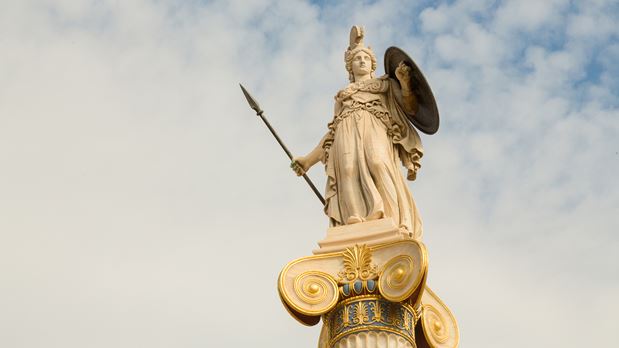 ΘΕΟΔΩΡΟΥ ΣΑΒΒΑΤΩ του ΑΝΤΩΝΙΟΥΚΑΛΤΣΟΥΔΑΣ ΙΩΑΝΝΗΣ του ΔΗΜΗΤΡΙΟΥΜΠΟΥΖΕΚΗΣ ΠΕΤΡΟΣ του ΧΡΗΣΤΟΥΤΑΣΙΚΑ ΕΙΡΗΝΗ του ΑΝΑΣΤΑΣΙΟΥΤΑΣΙΚΑΣ ΑΝΤΩΝΙΟΣ του ΧΡΗΣΤΟΥΤΡΕΛΛΗΣ ΓΕΩΡΓΙΟΣ του ΒΑΣΙΛΕΙΟΥ2. Το συνδυασμό με το όνομα ""ΔΥΝΑΜΗ ΕΥΘΥΝΗΣ"", με έμβλημα «Στην υδρόγειο του συμβόλου μας χρώματος μπλε και πορτοκαλί, εικονίζεται μέρος των Ιερών βράχων των Μετεώρων. Πάνω από τους βράχους αναγράφεται το όνομα του Δήμου μας, "ΔΗΜΟΣ ΜΕΤΕΩΡΩΝ". Την υδρόγειο αίρει ψηλά με τα χέρια του πολίτης, ο οποίος κατορθώνει την άρση με δύναμη, που αντλεί από την αξία της ευθύνης, δηλαδή με "ΔΥΝΑΜΗ ΕΥΘΥΝΗΣ".», στον οποίο περιλαμβάνονται οι κάτωθι υποψήφιοι σύμβουλοι κοινότητας, ήτοι:ΚΟΝΤΟΚΩΣΤΑ ΜΑΡΙΑ του ΚΩΝΣΤΑΝΤΙΝΟΥΛΙΑΚΟΣ ΑΘΑΝΑΣΙΟΣ του ΣΩΤΗΡΙΟΥΛΟΖΙΟΥ ΒΑΣΙΛΙΚΗ του ΒΥΡΩΝΟΣΜΑΝΘΟΣ ΚΩΝΣΤΑΝΤΙΝΟΣ του ΠΟΥΛΙΟΥΜΑΝΟΣ ΒΑΣΙΛΕΙΟΣ του ΟΔΥΣΣΕΑΤΣΙΛΙΚΗΣ ΔΗΜΗΤΡΙΟΣ του ΓΡΗΓΟΡΙΟΥ3. Το συνδυασμό με το όνομα "Νέο Ξεκίνημα - Ανεξάρτητος Δήμος", με έμβλημα «Τέσσερις βράχοι των Μετεώρων και ο ήλιος», στον οποίο περιλαμβάνονται οι κάτωθι υποψήφιοι σύμβουλοι κοινότητας, ήτοι:1.	ΓΡΑΜΜΑΤΙΚΟΥ-ΝΑΚΗ ΧΡΥΣΟΒΑΛΑΝΤΟΥ του ΓΕΩΡΓΙΟΥ2.	ΛΑΜΠΡΟΥ ΙΩΑΝΝΑ του ΚΩΝΣΤΑΝΤΙΝΟΥ3.	ΜΑΝΟΣ ΧΑΡΑΛΑΜΠΟΣ του ΝΙΚΟΛΑΟΥ4.	ΜΕΜΤΣΑΣ ΓΕΩΡΓΙΟΣ του ΕΥΣΤΡΑΤΙΟΥ5.	ΜΠΛΟΥΤΣΟΣ ΠΑΝΑΓΙΩΤΗΣ του ΘΕΟΦΑΝΟΥΣ6.        ΡΑΠΤΗΣ ΝΙΚΟΛΑΟΣ του ΚΩΝΣΤΑΝΤΙΝΟΥΚοινότητα (πρ. Τοπική) ΣκεπαρίουΕΝΙΑΙΟ ΨΗΦΟΔΕΛΤΙΟ,  στο οποίο περιλαμβάνονται οι κάτωθι υποψήφιοι πρόεδροι κοινότητας, ήτοι:ΖΗΣΟΠΟΥΛΟΣ ΓΕΩΡΓΙΟΣ του ΧΑΡΑΛΑΜΠΟΥΣΝΤΡΟΥΜΑΚΑΣ ΔΗΜΗΤΡΙΟΣ του ΧΡΗΣΤΟΥΤΑΡΑΤΟΡΑΣ ΧΡΗΣΤΟΣ του ΣΤΕΦΑΝΟΥΚρίθηκε, αποφασίσθηκε στα Τρίκαλα την 11 Μαΐου 2019, σε δημόσια, στο ακροατήριο, συνεδρίαση του δικαστηρίου αυτού.Δημοσιεύθηκε στα Τρίκαλα αυθημερόν.Ο ΠΡΟΕΔΡΟΣ	H ΓΡΑΜΜΑΤΕΑΣ